PREFEITURA MUNICIPAL DE GETÚLIO VARGAS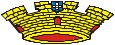 Av Firmino Girardello, 85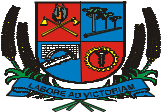 Getúlio Vargas - Rio grande do Sul - 99900-000Fone (54) 3341-1600	E-mail: administracao@pmgv.rs.gov.brSite: www.pmgv.rs.gov.brLEI Nº 5.833 DE 28 DE MAIO DE 2021Autoriza	o	Poder	Executivo	Municipal	aefetuar	a	contratação	de	02	(dois)Fonoaudiólogo,	em  caráter  temporário  deexcepcional interesse público.ELGIDO PASA, Vice-Prefeito em exercício de Getúlio Vargas, Estado do Rio Grande do Sul, faz saber que a Câmara Municipal de Vereadores aprovou e ele sanciona a promulga a seguinte Lei:Art. 1º Fica o Poder Executivo Municipal autorizado a efetuar contratação temporária de excepcional interesse público, para o atendimento de serviços afetos a área, não suprível pela disponibilidade do quadro de pessoal da Secretaria Municipal de Saúde e Assistência Social, com base no artigo 37, inciso IX, da Constituição Federal e inciso III, do artigo 236, da Lei Municipal nº 1.991/91, 02 (dois) Fonoaudiólogos, sendo 01 de padrão de vencimento 10, com carga horária semanal de 20 horas, e sendo o outro de de padrão de vencimento 17, com carga horária semanal de 40 horas.Parágrafo único. O caráter emergencial das contratações decorrem da necessidade do serviço público, para suprir a necessidade dos atendimentos dos serviços afetos à saúde e atendimento do Programa do ESF, cuja a demanda vem aumentando em demasiado.Art. 2º Os contratos terão vigência por prazo determinado, sendo de 01 (um) ano, podendo serem prorrogados por igual período. Os contratos temporários de excepcional interesse público podem ser rescindidos caso cessem a situação emergencial que o motivou.Art. 3º O contrato será de natureza administrativa, ficando assegurado os seguintes direitos ao contratado:I - remuneração equivalente do cargo de provimento efetivo de Fonoaudiólogo, integrante do Quadro de Provimento Efetivo do Município;- jornada de trabalho; repouso semanal remunerado; adicional de insalubridade (quando for o caso); gratificação natalina proporcional, vale alimentação e difícil acesso (quando for o caso);III - férias proporcionais, ao término do contrato;IV - inscrição no sistema oficial de previdência social.Art. 4º As despesas decorrentes da aplicação desta Lei correrão por conta de dotação orçamentária específica.Art. 5º Esta Lei entrará em vigor na data de sua publicação.PREFEITURA MUNICIPAL DE GETÚLIO VARGAS, 28 de maio de 2021.ELGIDO PASA,Vice-Prefeito em exercício.Registre-se e Publique-se.TATIANE GIARETTA,Secretária de Administração.Esta  Lei  foi  afixada  no  Mural  da  Prefeitura,  onde  sãodivulgados	os	atos	oficiais,	por	15	dias	a	contar	de28/05/2021.PREFEITURA MUNICIPAL DE GETÚLIO VARGAS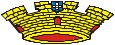 Av Firmino Girardello, 85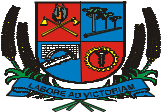 Getúlio Vargas - Rio grande do Sul - 99900-000Fone (54) 3341-1600	E-mail: administracao@pmgv.rs.gov.brSite: www.pmgv.rs.gov.brProjeto de Lei nº 075/2021 – Exposição de MotivosGetúlio Vargas, 24 de maio de 2021.Senhor Presidente,Enviamos pelo presente, projeto de lei que autoriza efetuar contratação temporária de excepcional interesse público, para o atendimento de serviços afetos a área, não suprível pela disponibilidade do quadro de pessoal da Secretaria Municipal de Saúde e Assistência Social, com base no artigo 37, inciso IX, da Constituição Federal e inciso III, do artigo 236, da Lei Municipal nº 1.991/91, 02 (dois) Fonoaudiólogos, sendo 01 de padrão de vencimento 10, com carga horária semanal de 20 horas, e sendo o outro de de padrão de vencimento 17, com carga horária semanal de 40 horas.As contratações decorrem da necessidade do serviço público, para suprir a necessidade dos atendimentos dos serviços afetos à saúde e atendimento do Programa do ESF, cuja a demanda vem aumentando em demasiado.Os contratos terão vigência por prazo determinado, sendo de 01 (um) ano, podendo serem prorrogados por igual período. Os contratos temporários de excepcional interesse público podem ser rescindidos caso cessem a situação emergencial que o motivou.A Contratação será feita utilizando-se como critério de seleção o Concurso Público nº 001/2017, conforme ordem de classificação final dos aprovados para o cargo de Operário, dispostos no edital nº 034/2018.Contando com a aprovação dos Nobres Vereadores, desde já manifestamos nosso apreço e consideração.Atenciosamente,MAURICIO SOLIGO,Prefeito MunicipalPREFEITURA MUNICIPAL DE GETÚLIO VARGAS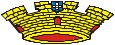 Av Firmino Girardello, 85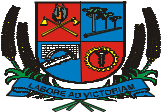 Getúlio Vargas - Rio grande do Sul - 99900-000Fone (54) 3341-1600	E-mail: administracao@pmgv.rs.gov.brSite: www.pmgv.rs.gov.brPrezado PresidenteJEFERSON WILIAN KARPINSKICâmara Municipal de VereadoresNesta